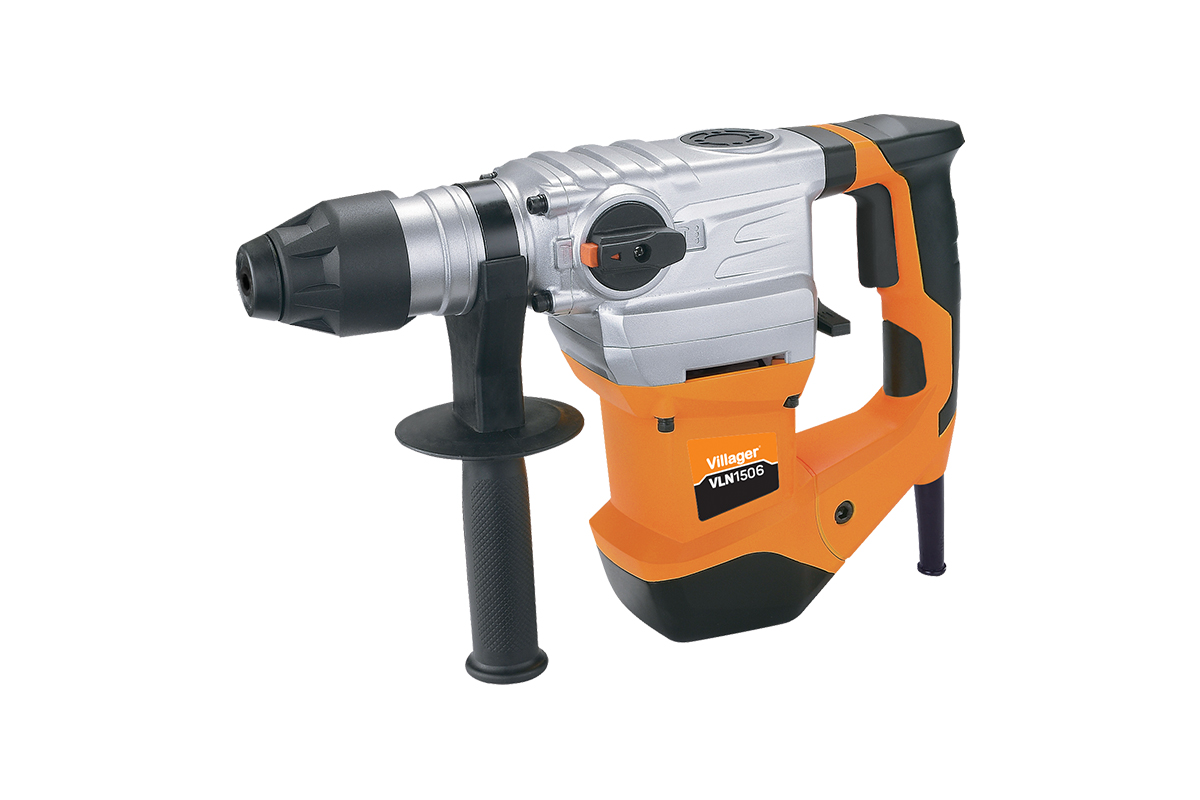 SpecifikacijaKarakteristike Dodaj u PoređenjeKarakteristike Dodaj u PoređenjeKategorijaElektro-pneumatski čekićiTip elektro-motoraKolektorski elektromotorRadni napon230 V ~ 50 HzUlazna snaga1500 WBroj obrtaja u praznom hodu0 - 860 rpmBroj udaraca u praznom hodu0 - 4250 ipmSnaga udaraca6 JPrihvat alataSDS plusKapacitet bušenja čelika13 mmKapacitet bušenja betona32 mmKapacitet bušenja drveta42 mmMasa5.2 kg